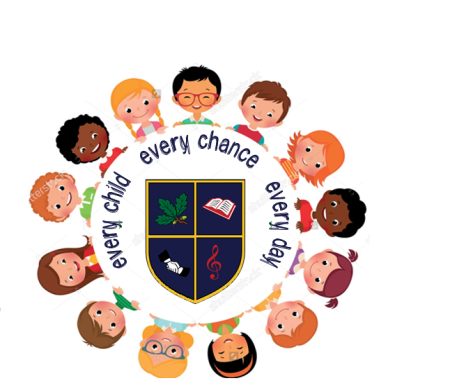  Ebrington Primary & Nursery SchoolPhone: 02871343864e-mail: bguthrie493@c2kni.netwww.ebringtonps.co.ukPrincipal: Mr B F Guthrie, BA Hons ED PQHTuesday 1 March 2022Dear Parent/Guardian,With the ongoing humanitarian crisis in Ukraine, a local company, CFC Interiors in Campsie, is supporting an emergency collection of items needed for the war refugees. Ebrington PS & NU, in conjunction with Foyle College, will be supporting this collection and if you are in a position to donate any of the items below, we would be most grateful if they could be sent to school before the end of the school day on Thursday 3rd March and given over to the class teacher. They will then be gathered together and transported to CFC on Friday for their onward journey to Poland.Items required:

- Medicine – pain-killers, plasters, bandages (factory packed) etc.
- Toiletries – soap, shampoo, toothpaste, tooth brushes, antiseptic  
   wipes and hand-gels, sanitary towels, nappies, toilet roll and paper  
   towels.
- Blankets, bedding, towels, sleeping-bags (clean)
- Warm socks, underwear for male, female and children (new)
- Paper plates, cups, single use cutlery
- Ready-to-eat canned food (not requiring heating or further cooking)
- Coffee, tea, sugar and salt
- Dry food  -fruit, crackers, cornflakes, rice, crackers etc.Yours sincerely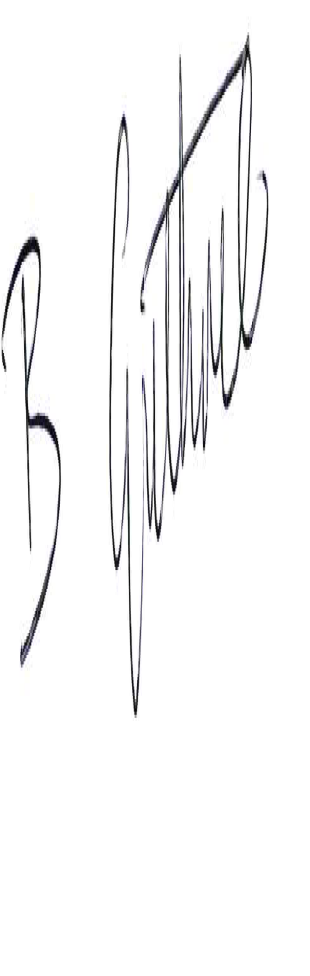 B Guthrie, Principal  